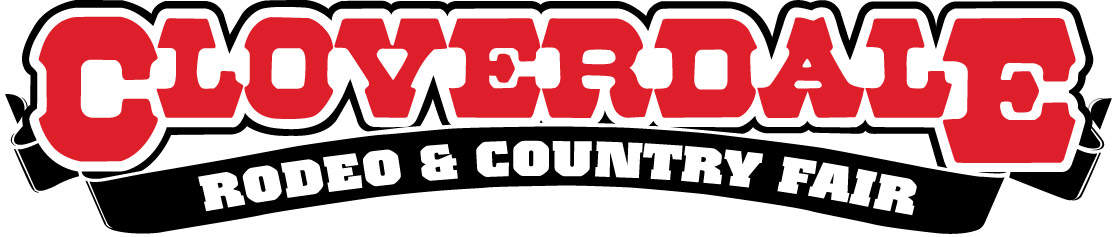 EXHIBIT SPACE RATE PACKAGE 2019The Rodeo and Country Fair is a 4 day family event held each Victoria Day long weekend.  This year's dates are Friday, May 17th 2019 to Monday, May 20th, 2019.The average annual attendance is approximately 100,000.Exhibit space rates:Outdoor Exhibit Space	10ft x 10ft					$   525.00 				10ft x 20ft					$1,050.00Food Concession		Rent is 20% of sales Includes all applicable taxes.  All rentals include 2 general entry passes and 1 parking pass, good for all 4 days during the event.For further information call: Mike MacSorley 604-576-9461gm@cloverdalerodeo.comLower Fraser Valley Exhibition Association6050A - 176 Street Surrey, British Columbia V3S 4E7